Федеральное государственное бюджетное образовательное учреждение высшего образования «Саратовский государственный технический университет имени Гагарина Ю.А.»Энгельсский технологический институт (филиал)Кафедра " Технология и оборудование химических, нефтегазовых и пищевых производств "РАБОЧАЯ ПРОГРАММАпо дисциплинеБ.1.1.21  Моделирование химико-технологических процессовНаправление подготовки 18.03.01 «Химическая технология»Профиль «Технология и переработка полимеров»Квалификация выпускника:  БАКАЛАВРформа обучения – очная	курс – 4семестр – 7зачетных единиц – 3всего часов – 108в том числе:лекции – 14коллоквиум - 2практические занятия – 16лабораторные занятия – нетсамостоятельная работа – 76экзамен –  нетзачет  − 7 семестрРГР – неткурсовая работа –  неткурсовой проект – нет Рабочая программа обсуждена на заседании кафедры«29»   06   2021 года, протокол № 9Зав. каф. /Целуйкин В.Н./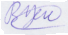 Рабочая программа утверждена на заседании УМКС/УМКН«29»   06   2021 года, протокол № 5 Председатель УМКС/УМКН  /Целуйкин В.Н./Энгельс 2021Цель и задачи освоения дисциплиныЦелью освоения дисциплины Б.1.1.21 «Моделирование химико-технологических процессов» является изучение бакалаврами метода моделирования для решения вопросов совершенствования химико-технологических процессов.Задачи изучения дисциплины состоят:- в освоении подходов и методик, позволяющих проводить моделирование  технологических процессов;- в освоении методики математического анализа и моделирования применительно к экспериментальным исследованиям.Место дисциплины в структуре   ООП ВОДисциплина «Моделирование химико-технологических процессов» относится к базовой части ООП ВО. Для ее освоения необходимы знания по дисциплинам учебного плана подготовки бакалавров, предшествующих указанной дисциплине: Б. 1.1.6 «Математика», Б. 1.1.7 «Информатика», Б. 1.1.19 «Общая химическая технология», Б. 1.2.14. «Физико-химические основы технологии химических волокон». Изучение дисциплины идет параллельно с освоением таких дисциплин как Б.1.2.15 «Научные основы технологии переработки полимеров»; Б.1.1.22 «Химические реакторы», необходимых для квалифицированного решения вопросов моделирования химико-технологических процессов. Требования к результатам освоения дисциплины.Изучение дисциплины направлено на формирование следующих компетенций:ОПК-3: готовностью использовать знания о строении вещества, природе химической связи в различных классах химических соединений для понимания свойств материалов и механизма химических процессов, протекающих в окружающем мире;ПК-18: готовностью использовать знания свойств химических элементов, соединений и материалов на их основе для решения задач профессиональной деятельности.В результате освоения дисциплины обучающийся должен:3.1 Знать: - методы построения эмпирических (статистических) и физико-химических (теоретических) моделей химико-технологических процессов;- методы идентификации математических описаний технологических процессов на основе экспериментальных данных;- методы оптимизации химико-технологических процессов с применением эмпирических и/или физико-химических моделей3.2 Уметь: применить методы вычислительной математики и  математической статистики для решения конкретных задач расчета, проектирования, моделирования химико-технологических процессов.3.3 Владеть: - методами определения оптимальных и рациональных технологических режимов работы оборудования;- методами математической статистики для обработки результатов активных и пассивных экспериментов, пакетами прикладных программ для моделирования химико-технологических процессов.